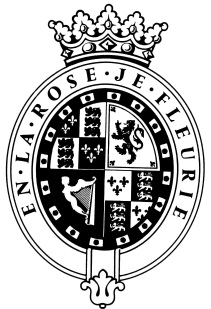                 GOODWOODThe RoleThe E-Commerce Manager (Retail Division) will be part of Retail team and report to the Retail ManagerAbout usAt Goodwood, we celebrate our 300-year history as a quintessentially English Estate, in modern and authentic ways delivering extraordinary and engaging experiences.  Our setting, 12,000 acres of West Sussex countryside and our story both play significant roles in Goodwood’s success.  What really sets us apart is our people.  It is their passion, enthusiasm and belief in the many things we do that makes us the unique, luxury brand we are.Passionate PeopleIt takes a certain sort of person to flourish in such a fast-paced, multi-dimensional environment like Goodwood.  We look for talented, self-motivated and enthusiastic individuals who will be able to share our passion for providing the “world’s leading luxury experience.”Our ValuesThe Real Thing	       Derring Do        Obsession for Perfection     Sheer Love of LifePurpose of the roleThe business is currently turning over in excess of £1m and we are looking for a dynamic individual who can help grow revenues to £2m by 2025 delivering £500k profit margin.You will be responsible for delivering the Online Sales budget for our Retail business. The role will oversee all elements of E-Commerce from Digital Marketing, Campaign management, Digital Merchandising and Conversion Rate Optimisation. The E-Commerce manager will form part of the Retail team and will work closely with the Central Digital team. Key responsibilitiesDevelop and executing the E-Commerce strategy for RetailOwn the Campaign and Merchandising plan for all digital channels Day to day management of the retail website ensuring that all content and new products are kept up to dateResponsible for email marketing management including building the emails.Weekly reporting on online sales, analysis of trends, conversion and recommendations.Work closely with the retail and data and insights team to grow the marketable databaseManagement of our PPC Agency ensuring they deliver to set targetsWork closely with the Digital Team to ensure SEO best practice is always adhered toBuild awareness of the Retail brand across all digital channels with a key focus on social media Collaborate with the Content and Marketing Teams across Goodwood to promote retail as part of their comms strategyDefining the requirements for website photography and copywriting and commissioning this with various stakeholdersWork closely with the Retail Manager to develop ongoing retail strategies and trading tactics To be aware of and recommend best in class practice together with ‘new tech’ methods to aid business growthQualities you will possessHighly Analytical and Commercially DrivenDigitally mindedProactive and practicalTenaciousPassion for what you do/Sense of funExcellent attention to detail Ability to prioritise and organiseTake responsibility for yourselfHunger to learn (keep up to date)Flexibility to change and able to adaptExcellent communicator and writing skillsSelf-starter with great collaboration skills.Customer ChampionWhat do you need to be successful? Good standard of education Excellent ecommerce management experience of a B2C retail websiteExtensive experience of digital marketing that includes Paid Media, SEO and Social Media ideally in the retail sectorAgency Management experience Proficient in Google Analytics, Shopify and email marketing platformsProven ability to work under pressure and to deadlinesGreat key stakeholder management and influencing skills.A confident and articulate communicator capable of inspiring strong collaboration in an organisationA self-starter attitude - ready to seize opportunities and make opportunities without having to be told.Wider knowledge of Digital technologyWe employ meticulous attention to detail to create experiences, as they should be.  We are honest and open.We don't mind breaking the rules to create the best possible experiences. We will take tough decisionsIt’s a team thing – everybody mucks in to make things happen. We're madly passionate about what we doWe want to make everyone feel special by loving what we do.